           《在线课堂》学习单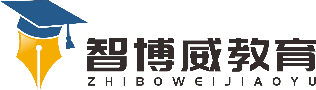 班级：                姓名：                 单元英语4年级上册Unit 6课题Toys (Story)温故知新Read and write.选择最佳选项。 ( drum        computer game）-- What do you want?   -- I want a____________(电脑游戏) .2.-- Do you want a ______(鼓)?    --Yes. Please自 主 攀登Read and write.选词填空。A: Tom ,What are you _______________?B: I’m____________ a bear.A: What are ________________?B: These are his hands.A: Are these his ____________?B: Yes, they are.A:Is this his____________？B:Yes, you are right. 稳 中 有 升Read and match.从右边选出相应答语。(     )  1. Do you like toy cars?   A: No,she doesn’t. She wants a doll.(     )  2. Does she want a guitar?  B: Yes, I do.(     )  3. What do they want?     C: I’m playing computer games.(     )  4.What are you doing?     D: He wants a toy bear.(     )  5.What does he want?      E:They want a puzzle.说句心里话